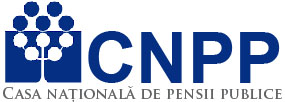 BAREM TEST GRILĂCONSILIER DEBUTANTVARIANTA 21. a) și c)2. b)3. a)4. a)5. a)	6. b)7. a)8. a)9. a), b) și c)10. b)11. b)12. c)13. b)14. c)15. a)16. b)17. a)18. a)19. b)20. c)